Zoom exhaustion is real!https://www.mindful.org/zoom-exhaustion-is-real-here-are-six-ways-to-find-balance-and-stay-connected/?fbclid=IwAR1y3jCNkSsee7aABmrInntMjzgn9Nx5gOPwRng1GpZCNOuuX5MNOa7Boz8Mental Health Support in Higher-Education - Self-Carehttps://www.activeminds.org/about-mental-health/self-care/Northeastern University Center for Spirituality, Dialogue, and Service has great videos https://www.northeastern.edu/spirituallife/online-resources/*   *   *Prayer PracticesReciting the Lord’s Prayer: https://um-insight.net/in-the-church/practicing-faith/the-lord%E2%80%99s-prayer-a-spiritual-practice-during-covid-19-crisi/Praying the Rosary: https://www.usccb.org/prayer-and-worship/prayers-and-devotions/rosaries/how-to-pray-the-rosaryThree-minute retreats – Loyola Press - https://www.loyolapress.com/3-minute-retreats-daily-online-prayer/about-3minute-retreats/Socially Locating Prayer (14:22 – 18:00) - Rev. Storm Swain – United Lutheran Seminary https://www.youtube.com/watch?v=a5QESAGOPJo&feature=youtu.beBring yourself into a state of prayerConnect with the Divine in thought or wordMentally/spiritually locate people in widening circles to come into proximity with you (town, city, nation, countries, those around the world)Pray for this planetEnd by reconnecting in word or thought with the divine who sees, knows and loves all)MeditationsTara Brach - Meditating with RAIN - https://www.tarabrach.com/taratalks-meditation-rain-working-difficult-emotions/Gratitude meditations – Faith Hunter Shade of the Soul - https://www.youtube.com/watch?v=_LMhoB91zVAGuided relaxation exercises: Calming Corner - https://www.nyu.edu/students/health-and-wellness/services/counseling-services/relaxation-oasis/calming-corner.htmlGuided Mindfulness Meditation (13 minutes)- https://www.youtube.com/watch?v=Y7-ldZkSSAk&feature=emb_titleKouk Sun Do – Taoist Energy Circulation Practice – originates in Korea https://www.youtube.com/watch?time_continue=46&v=PSzCaM2b98Y&feature=emb_titleSacred MusicTaize music is good for calming and centering: https://hymnary.org/hymnal/TSP1998Hildegaard of Bingen – Canticles of Ecstasy - https://www.youtube.com/watch?v=Ei88J4lERbkCredo by Arvo Pärt - https://www.youtube.com/watch?v=cOPRu0R--ZMListen to Sons of Serendip version of Leonard Cohen’s “Hallelujah” – sung by BUSTH alum, Micah Christian. Various songs included throughout the webinar. “Hallelujah” is at the hour marker. https://chaplaincyinnovation.org/2020/07/sons-of-serendip-recording Select a hymn from the database: https://hymnary.org/hymnal/NTSONG?fbclid=IwAR3GDaRaafUyLzrN2Nxa9-kUtPPz0a5Xnmka2vIIHUG0L4PXh44B3oC5PwwRead Psalm 23 (once silently, one out loud). https://www.biblegateway.com/passage/?search=Psalm%2023&version=NRSV. Then listen to Bobby McFerrin's rendition of Psalm 23. Stop and notice the effects. https://www.youtube.com/watch?v=cn2zKKhhF3IPoetrySign up to receive a daily poem via email. You may read the poem several times and develop a breathing practice around it.  https://poets.org/poem-a-dayPoetry Unbound - https://onbeing.org/series/poetry-unbound/Transcript – listen to the poem – recite the poemTake a walk and write a haiku inspired by nature: https://arboretum.harvard.edu/visit/family-activities/arboretum-haiku-you/Breath-Focused ExercisesMindful breathing exercise (5 min) - https://www.youtube.com/watch?v=nmFUDkj1Aq0Experiment with different kinds of breath:Belly breath – Place your hands on your belly, with your fingertips forming a circle. As you breathe in, try to make your belly bigger, like a balloon blowing up. When you breathe out, let your belly get smaller. Repeat and relax.  Fun version to do with young ones in your family! -  https://www.youtube.com/watch?v=_mZbzDOpylA 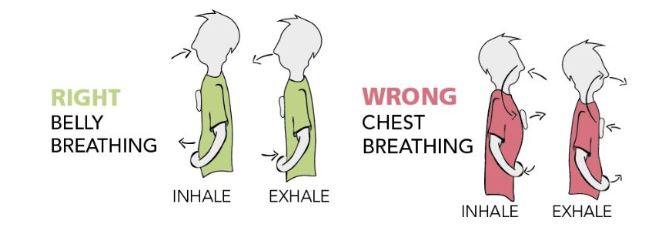 Lion’s breath - Place your hands on your knees. Straighten your arms and extend your fingers. Inhale through your nose. Exhale strongly through the mouth, making a "ha" sound. As you exhale, open your mouth wide and stick your tongue as far out as possible towards your chin.Fog the mirror breath - Sit or lie down in a comfortable position and close your eyes. Inhale slowly and deeply, then hold the breath in at the top for a second or two. Allow your jaw to relax and mouth to open as you slowly exhale as if you are fogging up a mirror.10-minute guided breathing exercise https://www.youtube.com/watch?v=cw9BRGlhnc8&feature=emb_titleRev. Storm Swain – United Lutheran Seminary https://www.youtube.com/watch?v=a5QESAGOPJo&feature=youtu.beBreathe 3/4 (starts at minute 4:39-6:02))Breathe in 3; breathe out 4; repeat three times Middle Finger – (starts at minute 6:03-11:00)Sitting with straight backPalms Facing up, resting on thighsGently press your thumb and forefinger togetherMentally follow your breath in and out into your chestDo the same but with your middle finger insteadRepeat at least 3 times, 12 times, or continue for 20 minutes4 B’s (starts at minute 11:02 – 14:21)Break – gather all energy around & bring it togetherBreathe – hands at the heartBrain – interlock fingers and put them on the head – press down 5 timesBody – give yourselves a hugArt meditationMeditating while doing art. Follow a mandala practice : https://mindfulartstudio.com/meditate-through-art/Zentangle, https://zentangle.com/pages/get-started. This is a practice used by our peers at Jakarta Theological Seminary in Indonesia. Body WorkThere are so many practices out there. These are a few that I think are especially good.Tips from Hala Khouri, somatic yoga practitioner, “Five Ways Yoga Can Manage Stress and Trauma with Hala Khouri,”  https://vimeo.com/168772709; You can also try a short practice with her: https://www.youtube.com/watch?v=tKyy34-dLPY (7 minutes: Finding Your Center Amidst Chaos)Soothing Flow with Faith Hunter – her SpirituallyFly series (all levels - 8 minutes): https://www.youtube.com/watch?v=28FycccG408Guided yoga - https://www.youtube.com/watch?v=iywlDOhJMSk&feature=emb_titleRecommended online group programs for processing trauma/body-based program: https://www.timbocollective.org/programsAwareness/awakening senses20 Minute Direct Presence Awareness - Ben Gincley, https://www.youtube.com/watch?v=wktjJxhWxuQ&feature=emb_titleTell me three things you see, three things you hear, and it possibly also “three things you can touch.Touchstone PrayersSelect an object and carry it with you throughout the day. Every time you look, touch, smell it, you may want to focus your thoughts on a phrase, a mantra, the line of a poem or sacred scripture. PhotosStoneOther objects in nature - https://arboretum.harvard.edu/wp-content/uploads/2020/07/Texture-Hunt.pdfMentors/Life Journey ReflectionTake time to listen to stories of university chaplains describing their vocational journeys.  https://www.rrc.edu/multifaith-studies-and-initiatives/multifaith-chaplaincy-spirit-practice?fbclid=IwAR31LbFgL9CcAPa9NZBQ9clZ7_9ajwSNgYcyUPWUNKRFzX3hwdDgdNn378oBreath-Centered Practice from Dr. Carrie Doehring, Iliff SeminaryA breath-centered practice fostering self-compassionBreathe in slowly, holding your breath for as long as is comfortable. Slowly exhale, and then rest momentarily until you are ready to breathe in slowly once again. Take another deep slow breath and lay your hand on a place in your body where you tend to experience stress. My physiological reaction to coronavirus stress is to breathe shallowly. The touch of my warm hand on my chest helps me feel compassion for myself and this suffering world. Touch also helps me trust in the goodness of breath, and trust in the goodness of my body.  On your third or fourth slow, deep breath see if there is a word, image, sacred text, or memory associated with the sensation of these deep slow breaths.  I sometimes visualize a mountain slope covered with golden aspen trees, interconnected under the soil into one organism. This image reminds of me of a verse from the Hebrew bible--Jeremiah 17:8 NIV--describing trees planted by the water  that sends out their roots by the stream:  "It does not fear when heat comes;    its leaves are always green.
It has no worries in a year of drought
    and never fails to bear fruit."The more I use this practice to prepare myself for a difficult conversation or task, the more I become compassionately aware of how my body reacts to stress.  When I notice my physiological and emotional stress responses, I take a slow, deep breath and, if I am alone, place my hand on my chest and visualize golden aspen trees with their interconnected root system. This helps me experience the goodness of my body and the goodness of the web of life that grounds and feeds me.[Photo taken by Carrie Doehring – Aspen Trees at Maroon Bells, Colorado]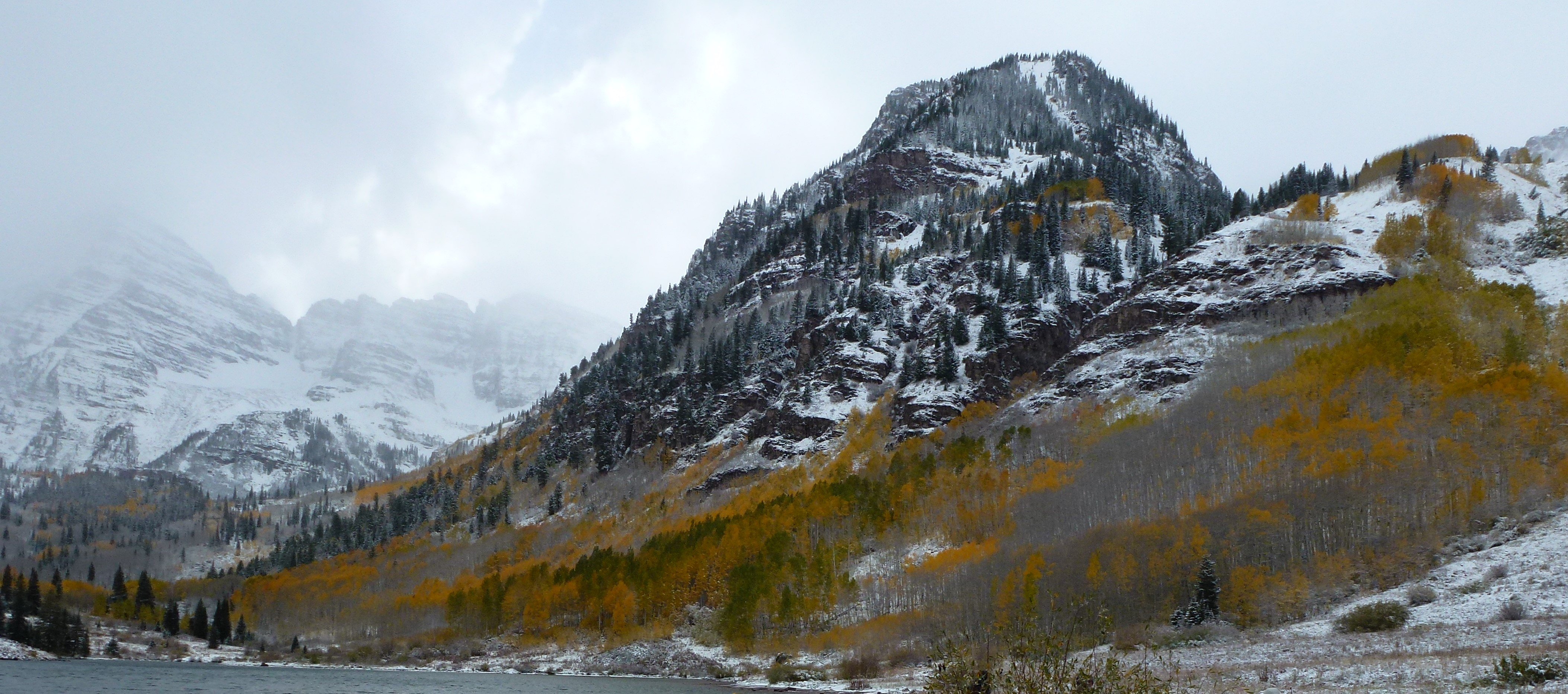 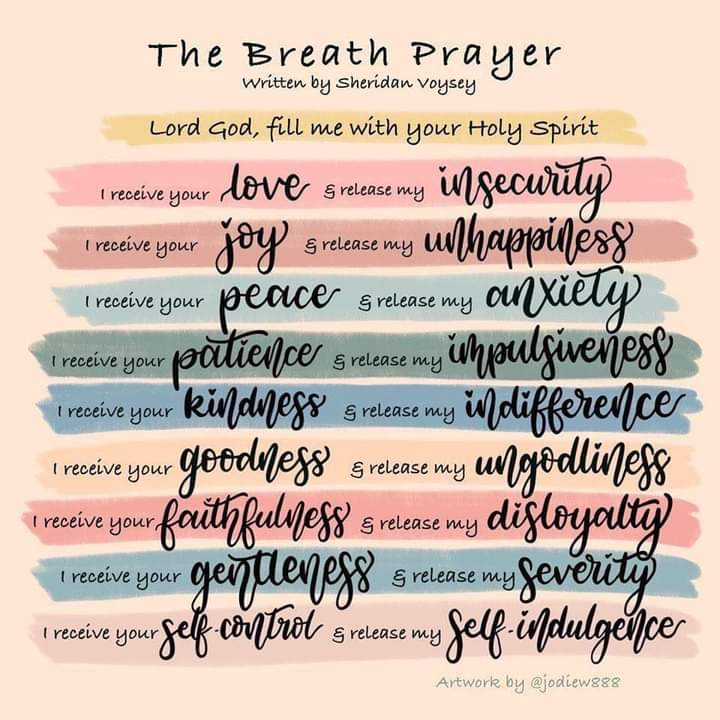 